VERJETNOST, DA BOMO USPELI TAKOJ VZPOSTAVITI ZVEZO ALI VERJETNOST, DA POKLIČE ŠE TRETJI UPORABNIKA=2erl – promet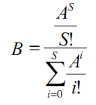 S=1 - strežnikB=?Spodnji del izračunamo 20/0!+21/1!=3Če dobimo rezultat 2/3=66.6% pomeni, da je to blokada, verjetnost takojšnje zveze/da pokliče še tretji pa je 1/3, kar je enako 33,33% - pač kar ostane do celote, to je 100%IZRAČUN VERJETNOSTI DA TRETJA OSEBA ČAKALA NA ZVEZO VSAJ 20s.T1=20sec T2=2min=120sec - trajanje povprečnega klica A=200merl=0.2erl - opravljen promet S=1 – 1 strežnik  P(>0s)=100%=1P(>20s)=? - verjetnost, da bo čakal več kot 20sekund za vzpostavitev zveze P(>20s)=P(>0s)*e^(-(S-A)*T1/T2)=87%POVPREČNI ČAS ZADRŽEVANJA ZAHTEVKOV V SISTEMU (NA USMERNIKU).T=1ms – obdela zahtevo v tem časuλ=800/sW=?μ=1/T=1000/sρ=λ/μ W= ρ/λ(1- ρ)=1/(μ-λ)PRIMER: POVPREČNI ČAS ČAKANJA ZAHTEVKOV V SISTEMU (NA USMERNIKU).W= ρ2/λ(1- ρ)PRIMER: POVPREČNO ŠTEVILO ZAHTEV NA SISTEMU.L=λ*WL=1200/60s * 300s*10^-3=6 zahtevL – povprečno število zahtev na sistemuλ – povprečno število prihodov zahtevW – povprečni čas, ki ga zahteve porabijo na sistemuPROMET, KO IMAMO 31 VODOV. NA VSAKEM VODU KOMUNICIRAJO PO 30MIN.Čas uporabe je 30min*31=930minCeloten čas je 60minPromet je torej a=čas uporabe/celoten čas=930min/60min=15.5erlPONUJEN PROMET.N – število uporabnikova – promet, ki ga generira en uporabnikA – ponujan promet: A=N*a (npr. če je število uporabnikov N=100, a=0.05erl je torej ponujan promet A=N*a=100*0.05erl=5erl)IZKORIŠČENOST SISTEMA (UTILLIZAITON).ρ=λ/μ λ -  povprečno število zahtevkov, ki vstopijo v sistem v časovni enotiμ – število zahtev (hitrost strežbe), ki jih strežnik lahko postreže v časovni enotiVERJETNOST, DA JE V SISTEMU N ZAHTEV.Pn=ρ^n (1- ρ)POVPREČNO ŠTEVILO ZAHTEV V SISTEMU.L=ρ/(1-ρ)=λ/(μ-λ)